communication made easy[insert company] offers a wide range of flexible voice services. Select the voice package that matches your company needs and choose from a growing selectionof products and services from our on-demand marketplace. Choose from the below voice package options:VIRTUAL NUMBER	OR	PHYSICAL HANDSETMake and receive phonecalls from your desktop without having a physical phone and access the same featuresIncludes:Web-based softphoneUse our physical phones with a unique login code. There's no need to be tied down to a specific deskIncludes:Physical handsetCall forwarding$45 RRPAbility to hot desk$65 RRPVoicemailHunt groupsper month	per monthPlus 10 other voice features	Plus all features from Virtual Numberwhy [Your Company] voice servicesRemove the hassle of bringing your own phone system. We've got everything you need - easy, fast, and always reliable.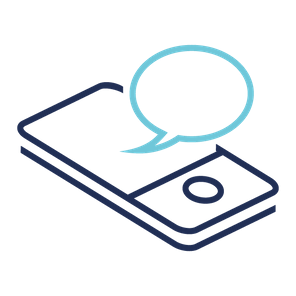 No contractNo setup (we do it for you in minutes!) Support and technical expertiseUse your existing number if desiredComplete flexibility on the amount of numbers requiredReliable VoiP platform powered by geographically redundant  data  centres Control your voice features through the easy to use Connect portal or mobile appinclusive voice featuresFeatures included in both the virtual and handset number packages are:Anonymous Call Rejection | Selective Call Rejection | Hide Caller ID | Caller ID Music On Hold | Do Not Disturb | Simultaneous Ring | Sequential Ring | Priority Alert | Call Waiting | Call Forwarding | Voicemail | Voicemail to Emailpremium voice featuresWe have numerous add-on options that can improve your member experience. Select voice products and services that align best to your company needs from a growing on-demand marketplace.call conferencing talk to several people at the same time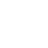 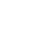 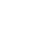 $20 RRP per monthcall reporting generate an analysis of calls and charges$10 RRP per monthvirtual receptionist route calls through our reception$40 RRP per monthcall recording record calls from company extensions$50 RRP per month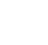 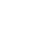 auto attendant guide  calls through your voice prompt menu$30 RRP per monthsoftphone appmake and receive calls from anywhere over 4G or Wi-Fi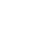 $3 RRP per month